Das Thema: Die Küchen EuropasNa ostatniej lekcji mieliście ćwiczenie dotyczące popraw kuchni krajów europejskich. Dziś do ćwiczenia materiały. Może ktoś będzie chciał poprawić ocenę albo zrobić dodatkowe ćwiczenia. Zróbcie prezentacje o tych potrawach z lekcji NZ 9.Baklavaein Gebäck aus Blätterteig, gefüllt mit gehackten Walnüssen, Mandeln oder Pistazien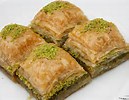 Wiener Schnitzel ist ein dünnes, paniertes Schnitzel aus Kalbfleisch.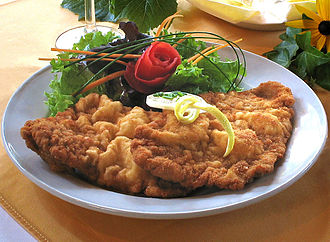 Hot-POT, Feuertopf auch bekannt als chinesisches Fondue, ist ein Gericht nach Art eines Brühfondues, welches in ganz Ostasien (China, Taiwan, Korea, Vietnam, Thailand und Japan) verbreitet ist. In vielen Gebieten ist der Feuertopf vor allem im Winter sehr beliebt.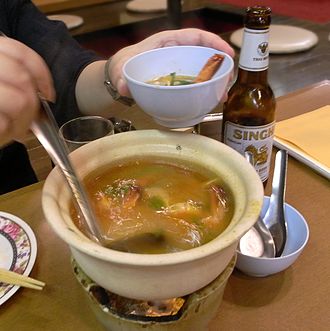 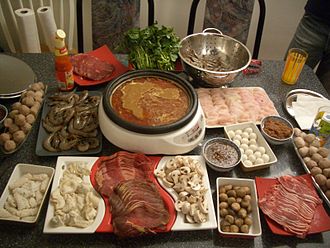 Thailand					ChinaKartoffelsalat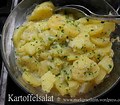 Apfelstrudel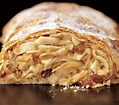 Kaiserschmarrn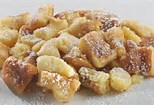 Paella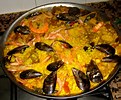 Risotto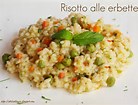 Froschschenkel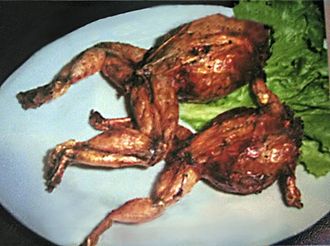 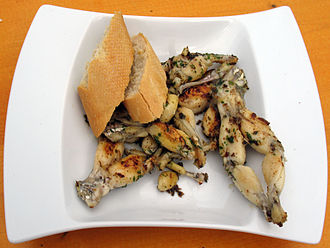 Mousaka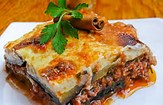 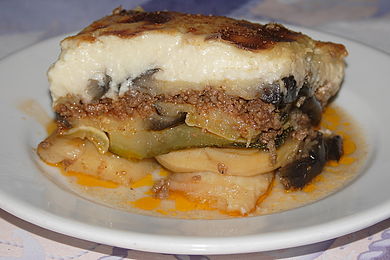 Yorkshire Pudding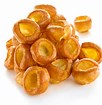 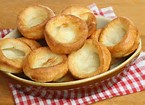 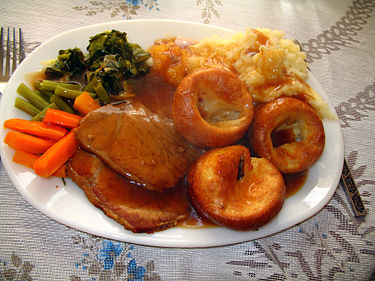 Creme brulee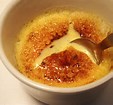 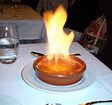 Tzatziki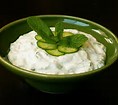 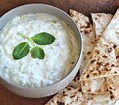 Döner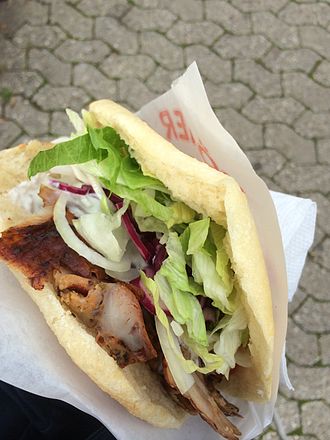 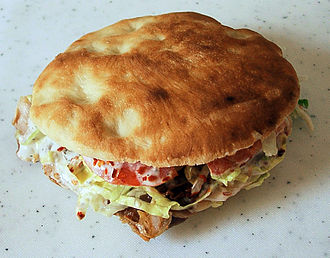 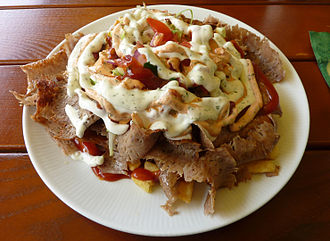 Spaghetti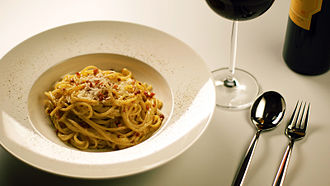 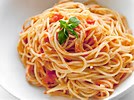 Bratkartoffeln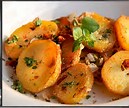 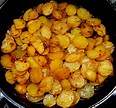 Mince Pies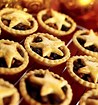 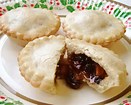 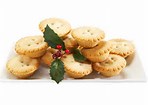 Schnecken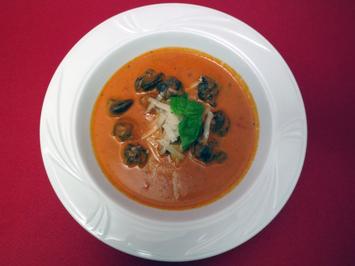 Tiramisu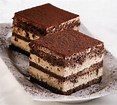 Gazpacho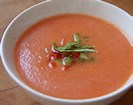 Eclairs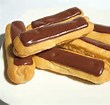 Carpaccio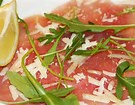 Tapas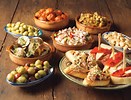 Lasagne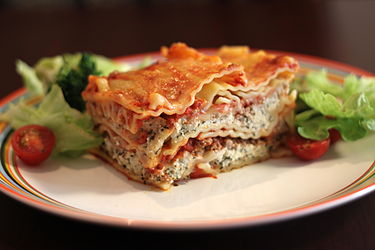 Minestrone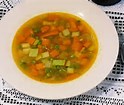 Crumble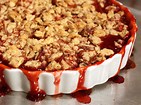 